ZD Březina nad Jizerou	326 789 404, 605 295 740Doprodej 12 týdenních nosných kuřic se uskuteční v Březiněve čtvrtek 29. dubna 2021od 8 do 16 hodin.Cena 155 Kč / ks.Plemena: Dominant hnědý,černý a bílé Leghorn.Přijímáme platby kartou.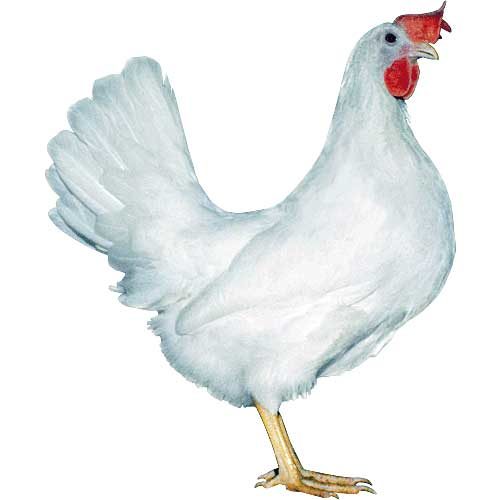 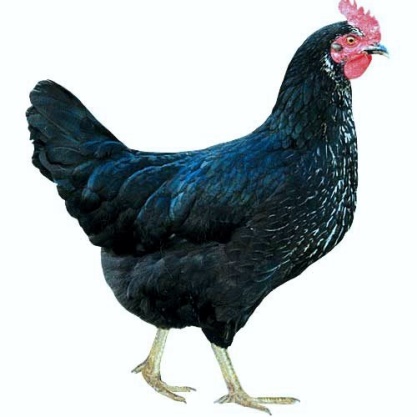 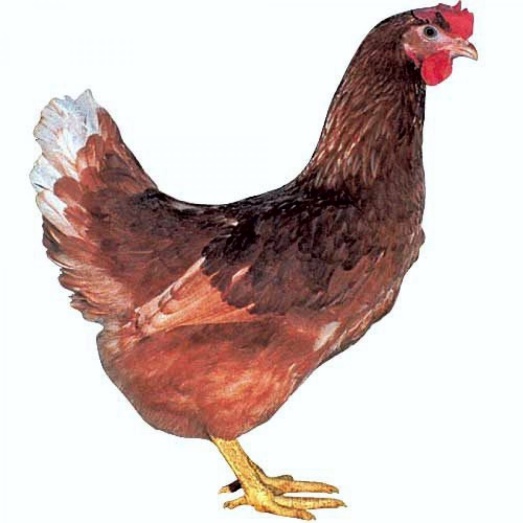 